OBIECTIVUL:  CONTRACT VJ-CL02,,REABILITAREA  STAŢIEI  DE  TRATARE  A  APEI  VALEA  DE  PEŞTI  ŞI  A  CAPTĂRII  LAZĂRU,  VALEA  JIULUI”OBIECTIVUL:  CONTRACT VJ-CL02,,REABILITAREA  STAŢIEI  DE  TRATARE  A  APEI  VALEA  DE  PEŞTI  ŞI  A  CAPTĂRII  LAZĂRU,  VALEA  JIULUI”              OB. 03  DECANTOR  LAMELAR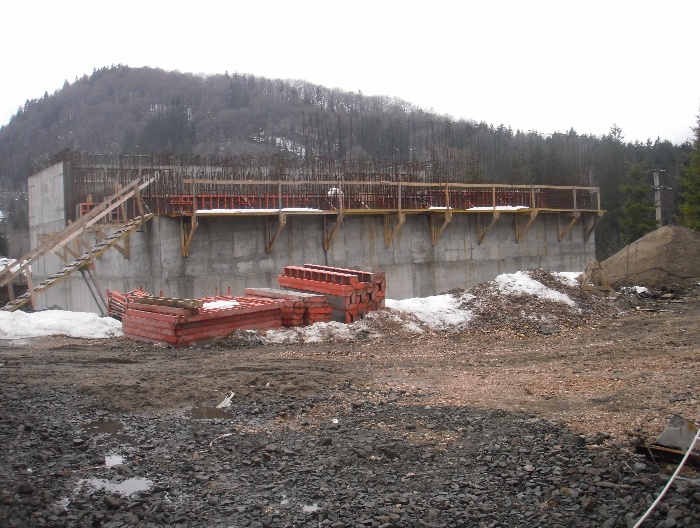 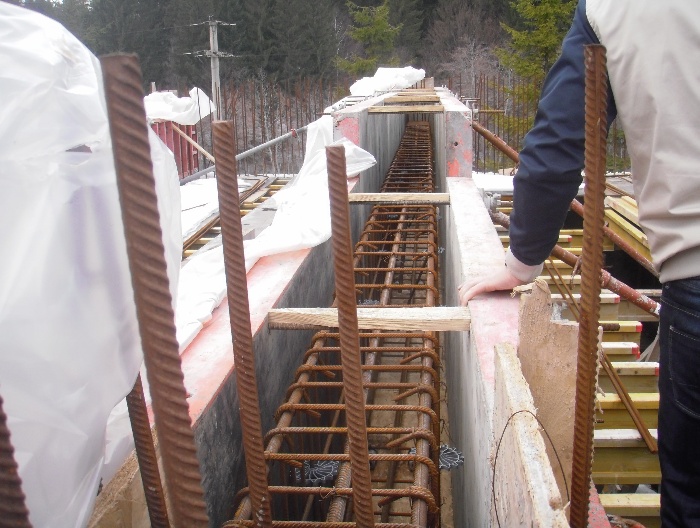 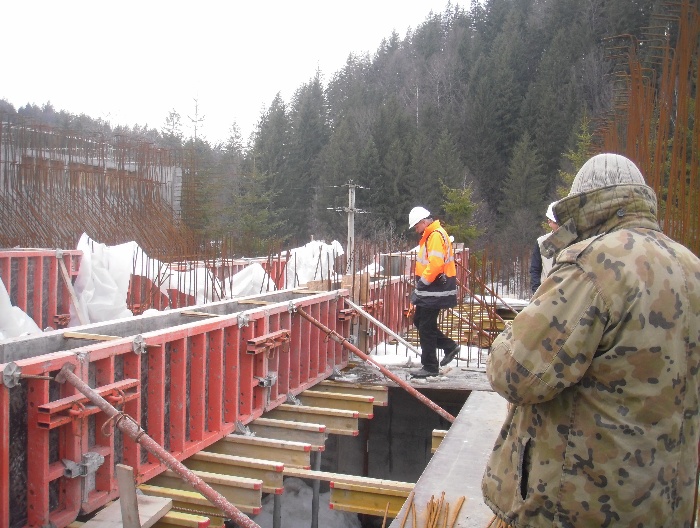 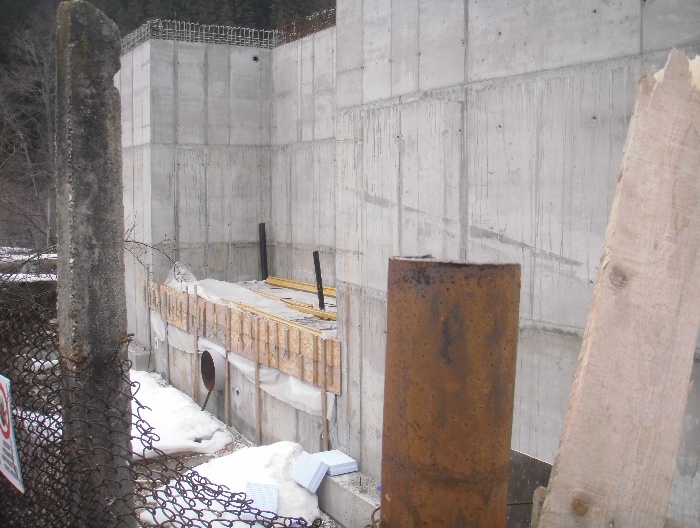 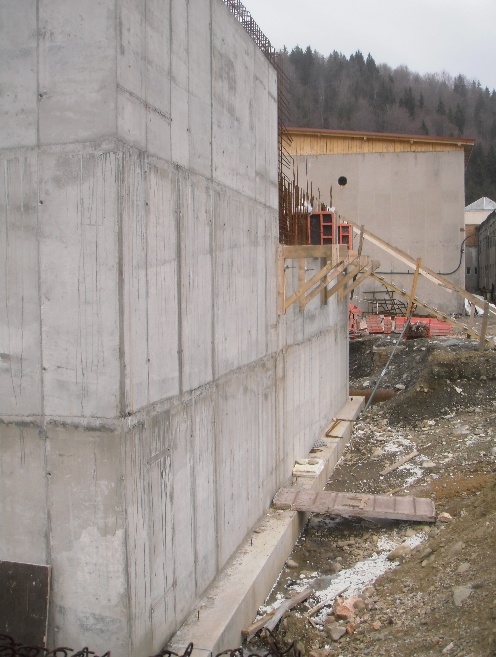 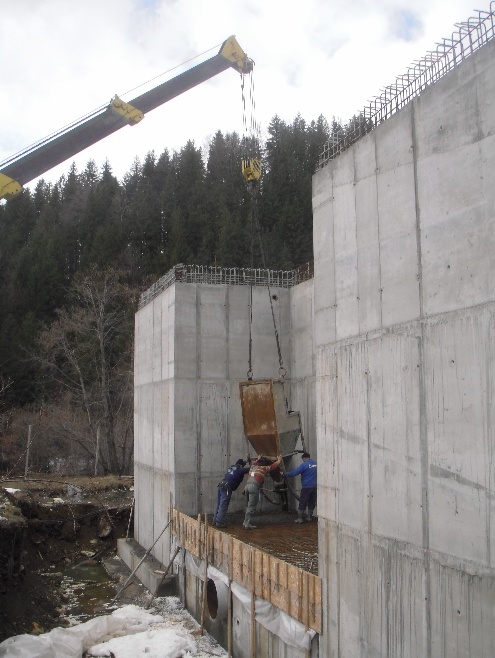 OB. 04   STATIE DE FILTRARE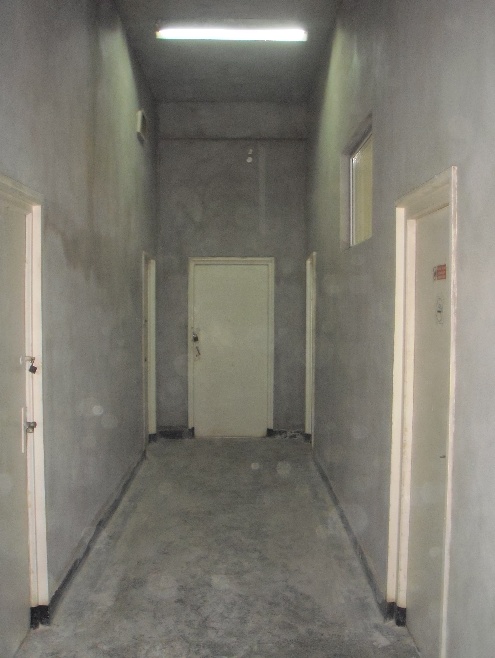 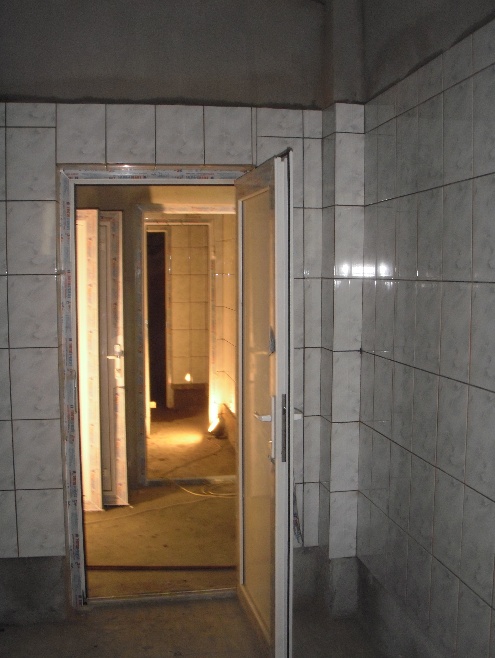 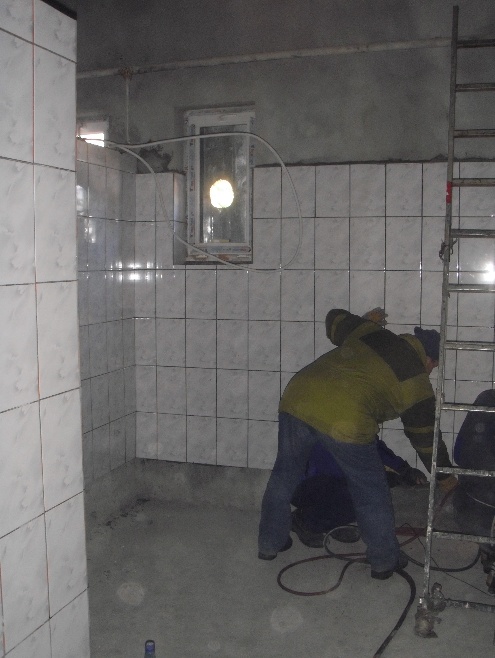 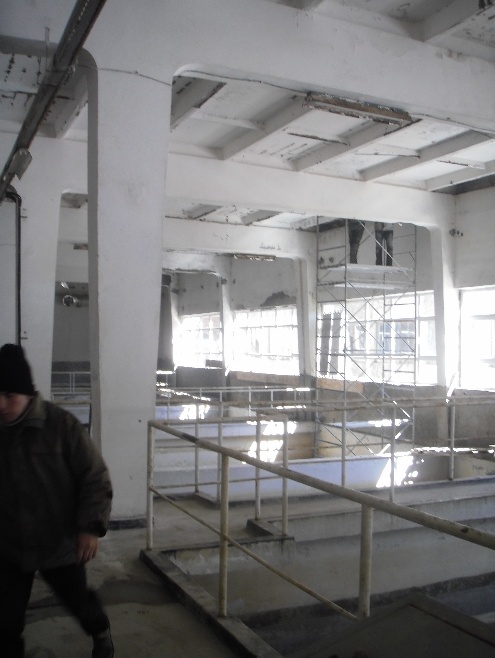 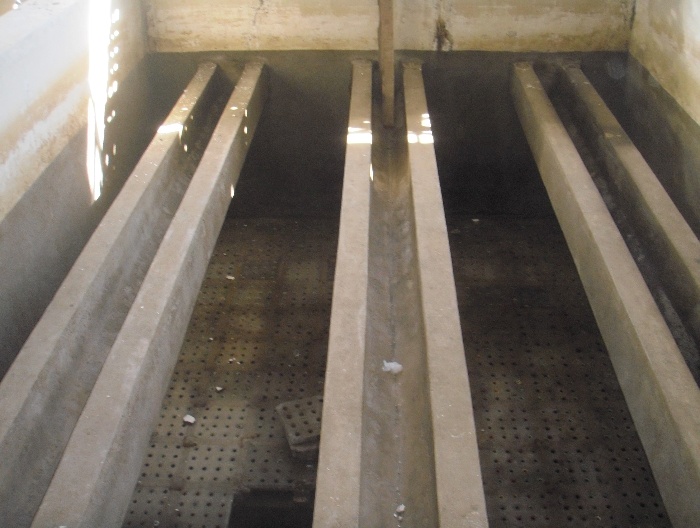 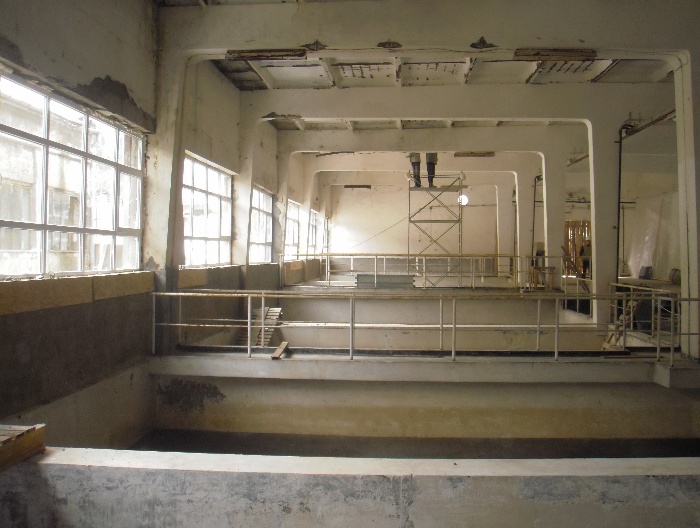 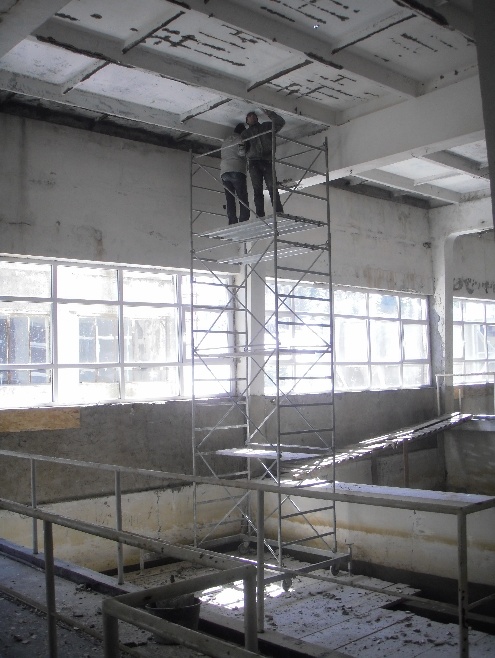 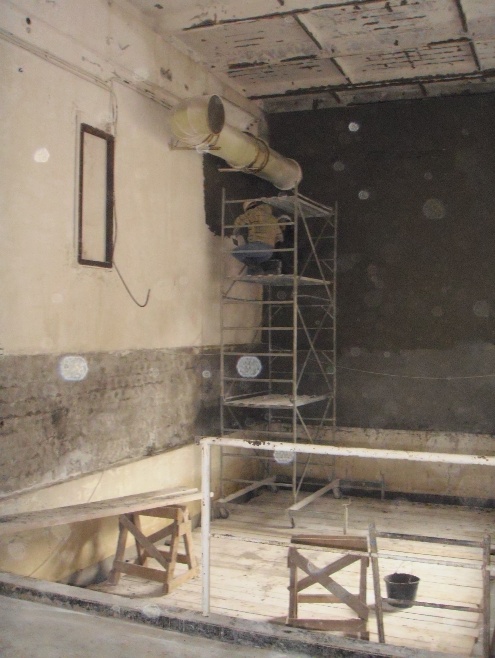 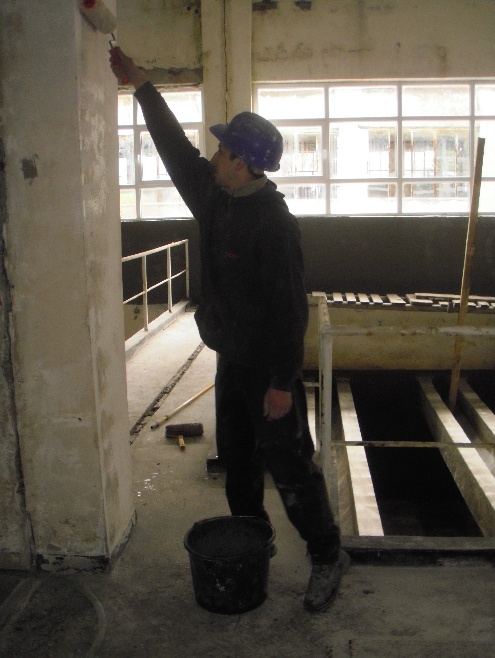 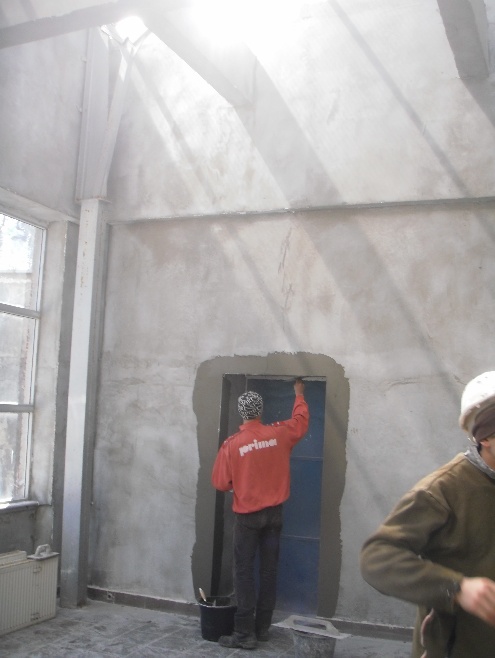 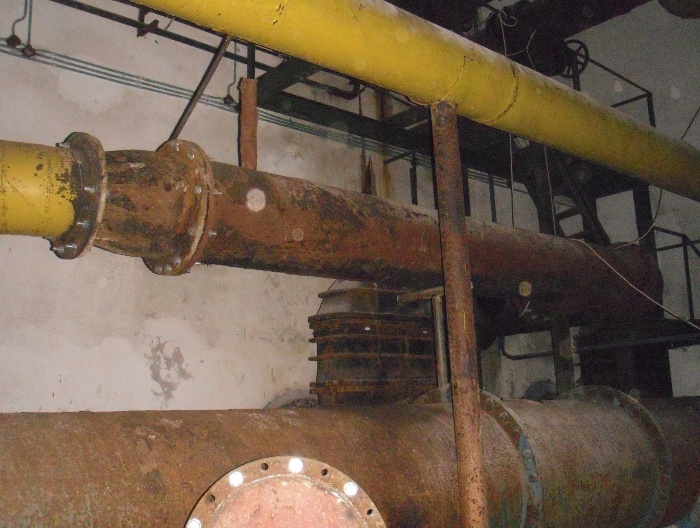 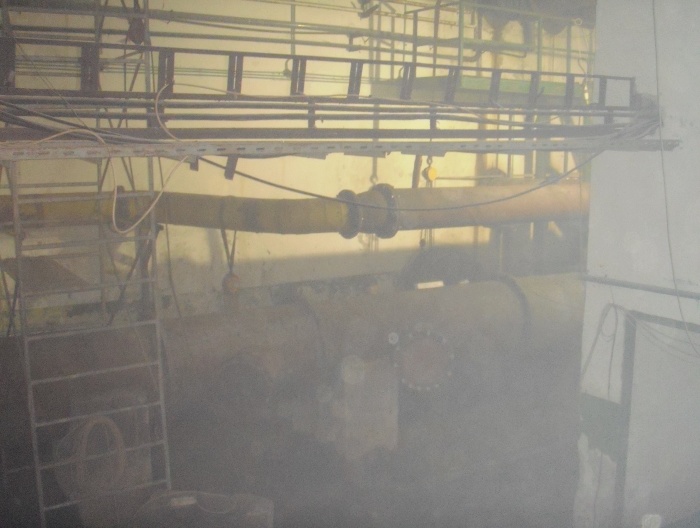 OB. 07  CLORINARE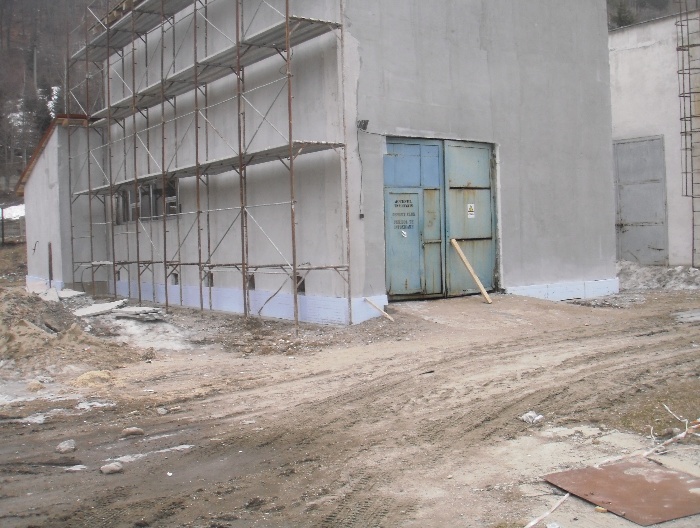 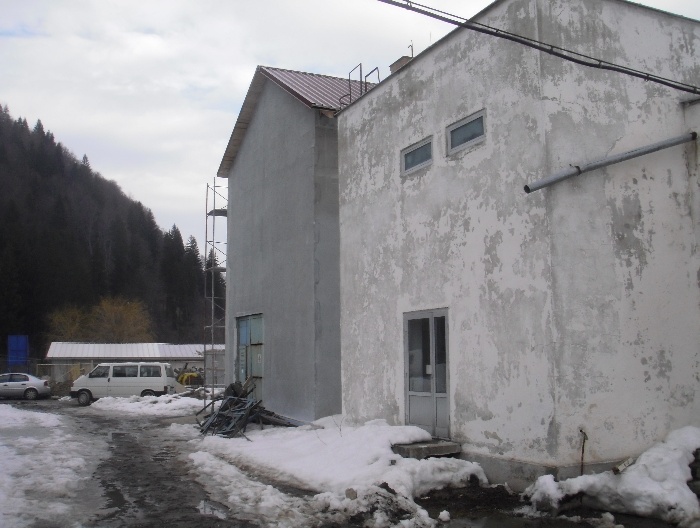          OB. 09 BAZIN TAMPON NAMOL 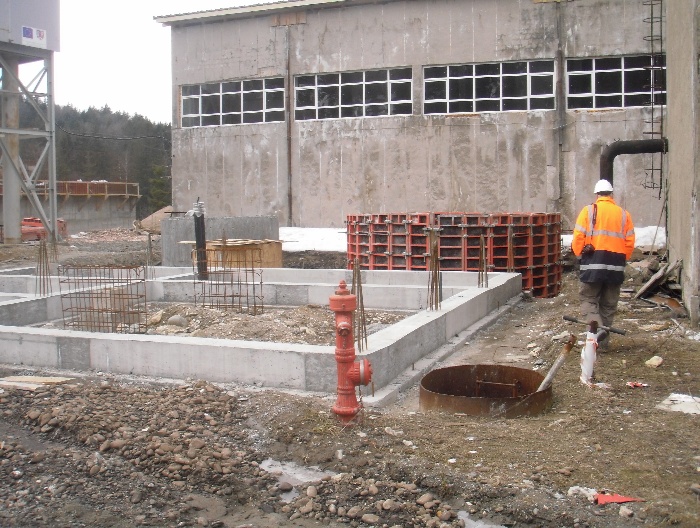 INGROSAT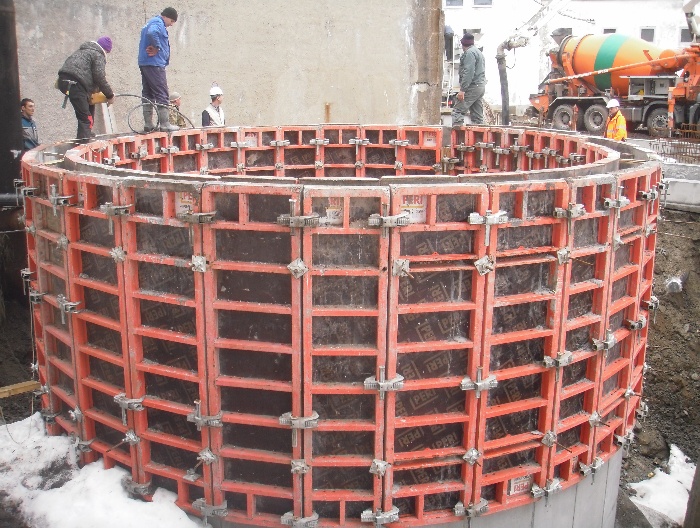 